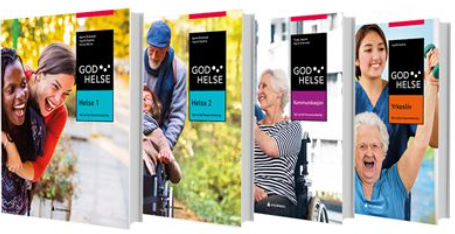 Årsplan: Hvilke temaer hører sammen?Her er noen temaer, som kan settes sammen på ulike måter. Rekkefølgen er tilfeldig. Alle kompetansemål i K, Y og H er med – men kanskje ikke der dere vil ha dem. Stokk om, sett eventuelt inn ferier, slik at planen blir som dere vil ha den.H4 er et omfattende kompetansemål og er derfor satt sammen med mange temaer.Grunnleggende holdninger til brukere og pasienterK4 Empati 122K6 Personvern og taushetsplikt 198Y2 Pasient- og brukermedvirkning 24Y4 Yrkesetikk 64H7A Hverdagsmestring 124H15 MiljøarbeidÅ fremme helseK1 Kommunikasjons- og relasjonsferdigheter 6Y1 Å være profesjonell 6H1 Helse, livskvalitet og sykepleie 6H8 Sosiale nettverk 178Grunnleggende sykepleieK5 Observasjon og dokumentasjon 162Y5 Veien til helsearbeiderfaget 82H3 Allmenntilstand 68H12 Hygiene og smittevern 272H11 Måltider, kosthold og helse 228H10 Under- og feilernæring 204H4 Grunnleggende sykepleie: Personlig hygiene. Måltider. Væskebalanse. EliminasjonÅ forebygge sykdom og skade hos yrkesutøvere og brukere og pasienterK7 Konflikter 222Y9 Helse. miljø og sikkerhet (HMS) 156Y12 Ergonomi 204H2 Livsløp og helseutfordringer 38H13 Førstehjelp 312H4 Søvn og hvile. Immobilitet. Feber. Smerter. Sykdommer hos barn, unge og eldre. ImmunforsvaretÅ møte brukere og pasienter i ulike situasjonerK3 Kultur, livssyn og sosial status 70K9 Tvang og makt 284Y6 Hjelpemidler og velferdsteknologi 102Y8 Hjelpemidler og teknologi i arbeidet 138H6 Aldring, omsorg og sykepleie 82H7B Funksjonsnedsettelser 148H4 Kretsløpet. Respirasjonssystemet. Fordøyelsessystemet. UrinsystemetYrkesutøveren og samfunnetK8 Digitale kommunikasjon 252Y3 Regelverk om kvalitet og faglig forsvarlighet 38Y7 Legemiddelhåndtering 120 Y11 Miljøbevisste valgY13 Universell utforming 230Y14 Rettigheter og plikter i arbeidsforholdet 244		H4 Bevegelsesapparatet. HormonsystemetH5 LegemidlerYrkesutøveren i samarbeid med andreK2 Tverrfaglig samarbeid og helhetlige pasientforløp 50Y10 Frivillige organisasjoner 174H4 NervesystemetH9 Psykiske lidelser og rusmisbrukH14 Alvorlig syke og døende personer